SEPTEMBER 22-24, 2022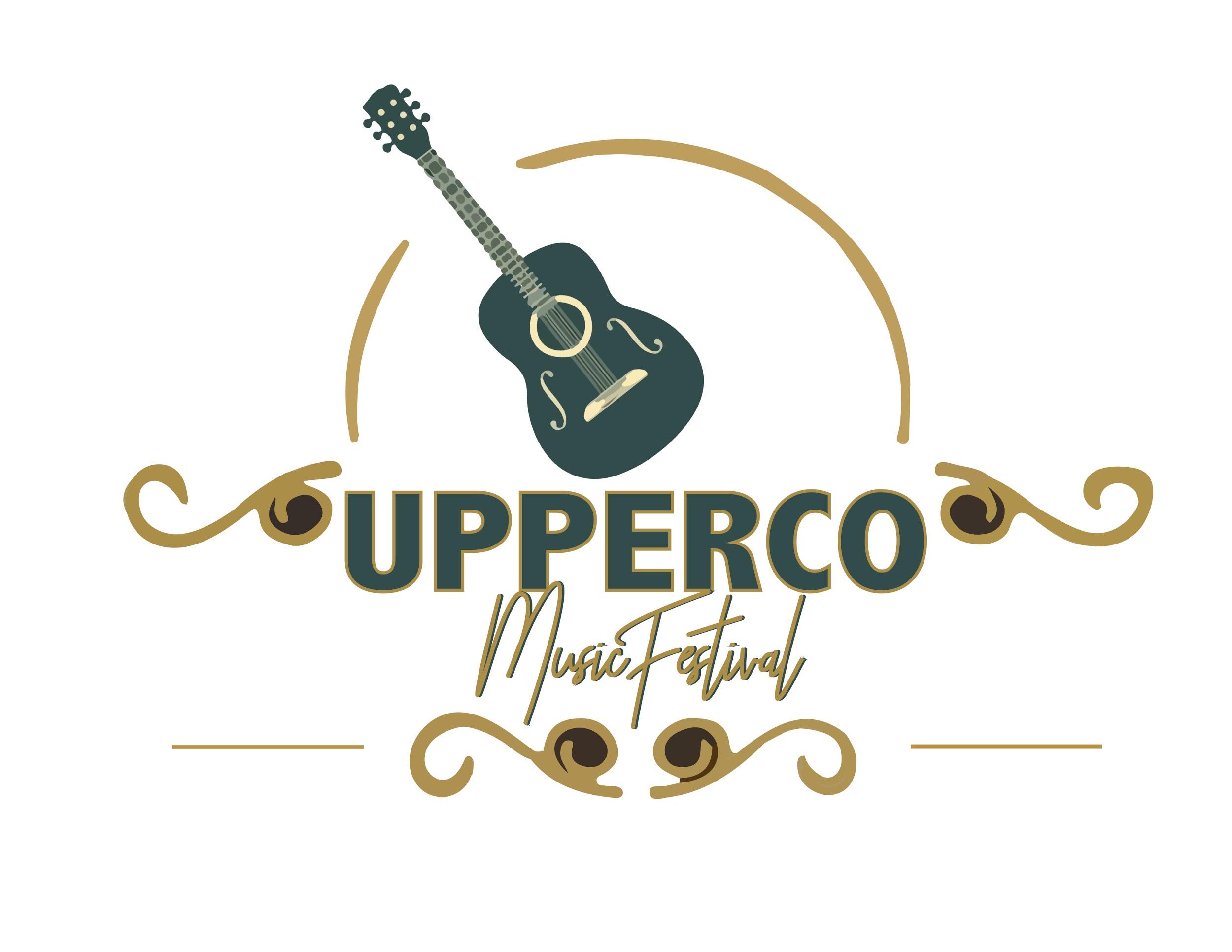 Vendor Registration FormDate: ________________________Organization / CompanyName: _____________________________Website: ___________________________Phone: ____________________________Mailing Address: ______________________________________________Brief Description of items / service for sale: _____________________________________________________________________________________Contact Name:_____________________ Phone: ____________________Email: ______________________________Event Details   	 Commercial Vendor: Pavillion space $210.00Open lawn space $180.00				Non-profit / Craft Vendor:Pavillion space $180.00Open lawn space $150.00Daily Rental: Days:__________________   Amount Due: _____________**Camping for an additional charge **2 attendees permitted per spaceSend completed form & payment to:Upperco Music Festival   Attn: Ken WisePo Box 7  Upperco, MD. 21155Any questions, contact Ken Wise at uppercomusicfestival@gmail.com or call 410-491-2687. Spaces on a first come first served basis.